Извещение о проведении запроса котировокУважаемые господа!Номер извещения на официальном сайте:            			                              .Администрация города Югорска приглашает принять участие в размещении муниципального заказа способом запроса котировок на поставку товара для муниципальных нужд города Югорска.Предмет муниципального контракта: поставка средств вычислительной техники.Перечень товаров и объем поставки:Максимальная цена муниципального контракта: 178 596 (сто семьдесят восемь тысяч пятьсот девяносто шесть) рублей 00 копеек. В цену товаров  должны быть включены расходы на перевозку, доставку  и выгрузку  товара   по указанному  адресу, расходы, связанные с тарой, упаковкой и маркировкой товара, а также расходы, связанные со страхованием, уплатой таможенных пошлин, налогов и сборов, других обязательных платежей, включая НДС.  Источник финансирования: бюджет города Югорска на 2013 год.Место доставки поставляемого товара: администрация г.Югорска, 628260, ул. 40 лет Победы, 11, г.Югорск, Ханты-Мансийский автономный округ-Югра, Тюменская область.Срок и условия оплаты товара: безналичное перечисление в течение 10 (десяти) рабочих дней с момента подписания товарной накладной.Сроки поставки товара: в течение 30 дней со дня подписания муниципального контракта.Гарантийный срок поставщика на оборудование должен составлять три года со дня подписания товарной накладной. Гарантийный срок производителя оборудования – три года.Продукция  должна быть в упаковке фирмы-производителя. На изделии и упаковке должны быть  указаны официальные знаки соответствия фирмы-производителя. Обязательно при поставке товара должна быть инструкция по установке и эксплуатации компьютерной техники, условия гарантийных обязательств. Правильно заполненный гарантийный талон, в котором правильно и четко указаны: модель, серийный номер изделия, дата продажи, четкие печати фирмы-продавца, подписи покупателя. Серийный номер и модель изделия должны соответствовать указанным в гарантийном талоне.Следующие товары, поставляемые для муниципальных нужд: мониторы цветного изображения с жидкокристаллическим экраном, принтеры лазерные, копировальные аппараты – должны иметь класс энергетической эффективности не ниже класса «А».Товар  должен соответствовать документации производителя.В случае Вашего согласия принять участие в  поставке товара, прошу направить котировочную заявку (Форма 1) по адресу: 628260, администрация города Югорска, управление экономической политики, ул.40 лет Победы,11, каб.310, г.Югорск, Ханты-Мансийский автономный округ-Югра, Тюменская область. Е-mail: omz@ugorsk.ru.Срок подачи котировочных заявок: прием котировочных заявок осуществляется в рабочие дни с 9.00 часов по местному времени «17_» июля 2013 г. до 13.00 часов по местному времени «_29_» июля 2013 г.Любой участник размещения заказа вправе подать только одну котировочную заявку, внесение изменений в которую не допускается.Требование к участнику размещения заказа: отсутствие в реестре недобросовестных поставщиков сведений об участнике размещения заказа.Проведение переговоров между заказчиком и участником размещения заказа в отношении поданной им котировочной заявки не допускается.Котировочная заявка, поданная в письменной форме, должна быть подписана руководителем и скреплена соответствующей печатью в случае ее наличия. Подчистки и исправления не допускаются, за исключением исправлений, парафированных лицами, подписавшими котировочную заявку. Факсимильная копия котировочной заявки к рассмотрению не принимается. Котировочная заявка, поданная в форме электронного документа, должна быть с электронной подписью, соответствующей требованиям Федерального закона от 6 апреля 2011 г. N 63-ФЗ "Об электронной подписи". Котировочные заявки, поданные после дня окончания срока подачи котировочных заявок, не рассматриваются и в день их поступления возвращаются участникам размещения заказа, подавшим такие заявки.Котировочные заявки не рассматриваются и отклоняются, если они не соответствуют требованиям, установленным в настоящем запросе котировок, или предложенная в котировочных заявках цена товаров, работ, услуг превышает максимальную цену, указанную в настоящем запросе котировок. Срок подписания победителем муниципального контракта:Победитель в проведении запроса котировок должен предоставить заказчику подписанные со своей стороны два экземпляра муниципального контракта в срок не позднее семи календарных дней со дня подписания протокола рассмотрения и оценки котировочных заявок.Муниципальный контракт с победителем в проведении запроса котировок будет подписан не ранее семи дней со дня размещения на официальном сайте протокола рассмотрения и оценки котировочных заявок и не позднее, чем через 20 дней со дня подписания указанного протокола.Возможность заказчика принять решение об одностороннем отказе от исполнения контракта в соответствии с гражданским законодательством: предусмотрено.Уведомляю Вас, что направление заказчиком запроса котировок и представление поставщиков котировочной заявки не накладывает на стороны никаких обязательств.Контактные лица заказчика: Дергилев Олег Владимирович, начальник отдела информационных ресурсов управления информационной политики администрации города Югорска, e-mail: inform@ugorsk.ru, тел.(34675) 5-00-61.Исполняющий обязанностиглавы администрации города Югорска							С. Д. ГолинСогласовано:Начальник отдела информационных ресурсов управления информационной политики администрации города Югорска     						О.В. Дергилев  Форма 1В единую комиссию по размещению заказовКОТИРОВОЧНАЯ ЗАЯВКАДата ________Уважаемые господа!Изучив  запрос котировок от «____»__________ 2013 года №________, номер извещения на официальном сайте:_________________________, получение которого настоящим удостоверяется, мы, _____________________________________________________________________________ (указывается сведения об участнике размещения заказа: наименование (для юридического лица), фамилия, имя, отчество (для физического лица, в том числе индивидуального предпринимателя)готовы осуществить  поставку товаров в полном соответствии с условиями запроса котировок.О себе сообщаем:- место нахождения (для юридического лица):____________________________________- место жительства (для физического лица, в том числе индивидуального предпринимателя):_______________________________________ - идентификационный номер налогоплательщика (ИНН) ________________________- КПП (для юридических лиц):______________________________________________- банковские реквизиты:___________________________-  номер контактного телефона: __________________.Мы предлагаем осуществить  поставку товара в следующем объеме и  на следующих условиях:  В цену товаров  включены расходы на перевозку, доставку  и выгрузку  товара   по указанному  адресу, расходы, связанные с тарой, упаковкой и маркировкой товара, а также расходы, связанные со страхованием, уплатой таможенных пошлин, налогов и сборов, других обязательных платежей, включая НДС (в случае если участник размещения заказа не является плательщиком НДС, то необходимо указать « без НДС»).  Мы согласны исполнить условия контракта, указанные в извещении о проведении запроса котировок.Дополнительно мы принимаем на себя следующие обязательства: _______________ __________________________       ______________             __________________________Должность                                                                  подпись                                                           (Ф.И.О.)                                                                                         М.П.Подписывает руководитель участника – юридического лица (индивидуальный предприниматель, иное физическое лицо, представитель участника, действующий на основании доверенности).   Указывается должность, фамилия, имя, отчество; подпись заверяется печатью (в случае ее наличия).  МУНИЦИПАЛЬНЫЙ  КОНТРАКТ  № ____на поставку товараг.  Югорск	                                                                             	«      » _________________201__г.	Администрация города Югорска, именуемая  в  дальнейшем  «Заказчик», в лице _________________________________________________________________________________, действующего на основании Устава города Югорска,   с  одной   стороны,   и     _____________________________________,  именуемое   в  дальнейшем  «Поставщик», в  лице ________________________________________________________,  действующего на   основании ______________________________________,   с другой стороны, вместе по тексту именуемые Стороны, заключили настоящий муниципальный контракт (далее – контракт) о  нижеследующем:1. Предмет и общие условия контракта1.1. В соответствии с решением Единой комиссии по размещению заказов на поставку товаров, выполнение работ, оказания услуг для муниципальных нужд и нужд бюджетных учреждений города Югорска (протокол № ____ от __________201__ г.) Поставщик  обязуется  передать  Заказчику средства вычислительной техники  (далее  -  товар),  а Заказчик обязуется принять и оплатить товар  в  установленном  настоящим   контрактом  порядке,  форме  и  размере.  1.2. Наименование, количество,  комплектность,  цена товара,   поставляемого   по  настоящему  контракту,   согласованы и зафиксированы сторонами в спецификации (Приложение № 1), которая является неотъемлемой  частью  настоящего  контракта. 1.3. Поставка  товара  по контракту будет осуществляться в адрес  Заказчика,  либо в адрес лица, указанного  Заказчиком  в  настоящем  контракте  в  качестве Получателя.  1.4. Товар   Поставщик   обязуется   передать   в  собственность Заказчика   в  согласованном  количестве и комплектности,  установленного  качества,  в  надлежащей  упаковке (таре), обеспечивающей полную сохранность товара и предохранение его от повреждений при перевозке и хранении.1.5. На    момент   передачи   Заказчику   товара последний   должен   принадлежать   Поставщику   на   праве  собственности, не  быть  заложенным   или арестованным, не  являться   предметом  исков третьих лиц.	1.6. Товар по качеству должен соответствовать требованиям, регламентируемым действующими нормативными документами.2. Риск случайной гибели товара2.1. Риск  случайной  гибели  или случайной  порчи,  утраты  или  повреждения товара,  являющегося   предметом   настоящего   контракта,   несет   Поставщик  или  Заказчик  в зависимости  от  того,  кто  из  них  обладал  правом  собственности   на  товар  в   момент случайной гибели или случайного повреждения его.3. Порядок поставки товаров		3.1. Поставщик осуществляет поставку  товара путем передачи товара Покупателю по следующему    адресу: 628260, Тюменская область, Ханты-Мансийский автономный округ-Югра, г. Югорск, ул. 40 лет Победы, 11.3.2.Поставщик обязуется поставить товар в течение 30 дней с момента подписания муниципального контракта. 3.3. Товар  считается  поставленным  надлежащим  образом,  а  Поставщик   выполнившим    свои   обязательства   полностью  с  момента передачи  товара Заказчику.   При   этом   право   собственности   на   товар  переходит  от  Поставщика  к  Заказчику в момент   приемки товара  Заказчиком.4.  Цена  и порядок расчетов4.1. Общая  сумма по контракту (цена контракта) составляет __________________________________________________________________________________________________________В цену товаров  включены расходы на перевозку, доставку  и выгрузку  товара   по указанному  адресу, расходы, связанные с тарой, упаковкой и маркировкой товара, а также расходы, связанные со страхованием, уплатой таможенных пошлин, налогов и сборов, других обязательных платежей, включая НДС. 	4.2. Оплата по настоящему контракту производится путем перечисления денежных средств на расчетный счет Поставщика в следующем порядке: безналичное перечисление в течение 10 (десяти)  рабочих дней с момента подписания товарной накладной. 4.3. По каждому разделу спецификации (Приложение № 1) Поставщик оформляет отдельный комплект документов (счет на оплату, товарная накладная и др.).5. Порядок приемки товара по количеству, комплектности, объему и качеству5.1. Заказчик обязуется  предпринять  все  надлежащие  меры,  обеспечивающие принятие товара, поставленного Поставщиком   в  соответствии  с  условиями настоящего   контракта непосредственно  в  адрес, указанный   в   контракте.5.2. В   случае  отказа   Заказчика   от   переданного   (отгруженного) Поставщиком товара,  Заказчик  обязуется  обеспечить  сохранность  (ответственное хранение) этого товара по  правилам  ст. 514  ГК  РФ  и незамедлительно  уведомить  об этом  Поставщика.5.3. Приемка товара осуществляется лицом, уполномоченным Заказчиком в течение двадцати дней со дня поступления товара на склад Заказчика. При этом принятый товар должен быть осмотрен, проверен на соответствие условиям контракта по количеству, комплектности, объему и качеству.5.4. В случае выявления несоответствия поставляемого товара условиям настоящего контракта по качеству и количеству (несоответствия качества товара требованиям стандартов, технических или согласованных условий, скрытых недостатков товара и др.) Заказчик (представитель Заказчика) уведомляет об этом Поставщика,  составляет акт, перечисляющий недостатки и направляет его Поставщику с требованием устранить недостатки в срок, указанный в требовании. 	Поставщик обязан в течение указанного в требовании срока, устранить выявленные недостатки за свой счет. При устранении недостатков оформляется акт устранения недостатков.5.5. Датой поставки товара считается дата подписания сторонами товарной накладной или акта устранения недостатков.	5.6.  Некачественный (некомплектный) товар считается непоставленным.	6. Гарантийные обязательства        	 6.1. Поставщик гарантирует соответствие поставляемого товара техническим условиям при ее использовании и хранении и несет все расходы по замене или ремонту дефектного товара, выявленного Заказчиком в течение гарантийного срока, если дефект не зависит от условий хранения и неправильного обращения.6.2. Срок гарантии устанавливается: 	гарантийный срок поставщика на оборудование – три года со дня подписания товарной накладной. Гарантийный срок производителя оборудования – три года.6.3. В случае появившихся неполадок в работе товара в течение гарантийного срока необходимо предоставить замену неисправных деталей или произвести гарантийный ремонт в течение 30 дней с даты получения письменного уведомления (по факсу, электронной почте и т.п.).   Устранение неисправностей и дефектов товара, выявленных в течение гарантийного срока, производится за счет Поставщика в Сервисном центре Поставщика по адресу: _____________________________________________________________. Доставка этого товара в Сервисный центр и обратно в течение всего гарантийного срока также производится за счет Поставщика.6.4. При сроке ремонта более 15 дней Поставщик предоставляет Заказчику товар, аналогичный вышедшему из строя, во временное пользование на срок до окончания ремонта. Срок гарантийного обслуживания неисправного товара продлевается на время ремонта. Если ремонт неисправного товара превышает 30 календарных дней, то данный товар подлежит замене на новый товар.Неисправные, бракованные узлы и (или) детали, после замены по заключению специалистов службы гарантийного ремонта Сервисного центра становятся собственностью Поставщика и обратно не возвращаются.Если обнаруженные в товаре дефекты явились следствием его ненадлежащей эксплуатации или хранения Заказчиком, а также попыток ремонта/устранения дефектов самостоятельно либо назначенными Заказчиком лицами в течение гарантийного срока, то расходы по восстановлению и ремонту товара несет  Заказчик.6.5. В случае устранения дефектов или замены элементов товара или его частей гарантийный срок продлевается на количество затраченного для этого времени.	6.6. Все транспортные расходы, связанные с заменой или ремонтом товара несет Поставщик. 7. Ответственность сторон	7.1.  Сторона,  не исполнившая или ненадлежащим образом исполнившая свои  обязательства по контракту, несет ответственность, если не докажет, что надлежащее исполнение обязательств оказалось невозможным вследствие  действий обстоятельств непреодолимой   силы   (форс-мажор),  т.е.  чрезвычайных   и   непредотвратимых    обстоятельств при конкретных условиях конкретного периода времени.  При этом сторона, которая не исполняет обязательства по настоящему контракту вследствие действия непреодолимой силы, должна незамедлительно известить другую сторону о таких обстоятельствах и их влиянии на исполнение обязательств по контракту.Если обстоятельства непреодолимой силы действуют на протяжении трех последовательных месяцев, настоящий контракт может быть расторгнут любой из сторон путем направления письменного уведомления другой стороне.7.2. В случае просрочки исполнения Заказчиком обязательства, предусмотренного настоящим контрактом, Поставщик вправе потребовать уплату пеней в размере одной трехсотой действующей на день уплаты пеней ставки рефинансирования Центрального банка Российской Федерации. Пеня начисляется за каждый день просрочки исполнения обязательства, предусмотренного контрактом, начиная со дня, следующего после дня истечения установленного настоящим контрактом срока исполнения обязательства.    	7.3. В случае просрочки исполнения Поставщиком обязательств, предусмотренных настоящим контрактом, Поставщик уплачивает Заказчику  пеню в размере одной трехсотой действующей на день уплаты пени ставки рефинансирования Центрального банка Российской Федерации от суммы Контракта за каждый день просрочки. Указанная  неустойка  взыскивается  до  даты  фактического  исполнения  договорного  обязательства. Поставщик освобождается от уплаты пеней, если докажет, что просрочка исполнения указанного обязательства произошла вследствие непреодолимой силы или по вине другой стороны.	7.4. Уплата неустойки (штрафа, пени) и возмещение убытков,  причиненных  ненадлежащим исполнением обязательств,  не  освобождает  стороны  контракта от исполнения обязательств по контракту в полном объеме.	7.5. Ответственность сторон в иных случаях определяется в соответствии с законодательством Российской Федерации.8. Порядок разрешения споров	8.1. Споры, которые могут возникнуть при исполнении условий настоящего контракта, стороны будут стремиться разрешать в порядке досудебного разбирательства: путем переговоров,  обмена письмами,  уточнением  условий  контракта, составлением необходимых протоколов,  дополнений  и  изменений, обмена телеграммами, факсами и др. При этом  каждая  из  сторон  вправе  претендовать  на  наличие  у  нее   в письменном виде результатов разрешения возникших вопросов.	8.2. При недостижении  взаимоприемлемого решения стороны вправе передать  спорный   вопрос  на  разрешение в Арбитражный суд Ханты-Мансийского автономного округа-Югры.9. Порядок изменения и расторжения контракта	9.1. Любые изменения и дополнения к настоящему Контракту имеют силу в том случае, если они оформлены в письменном виде и подписаны обеими сторонами.	9.2. Досрочное расторжение Контракта возможно по соглашению сторон либо по основаниям, предусмотренным действующим законодательством.	9.3. По настоящему контракту Заказчик вправе принять решение об одностороннем расторжении контракта в порядке, определённом действующим законодательством. Контракт считается расторгнутым через десять дней с даты надлежащего уведомления Заказчиком Поставщика об одностороннем отказе от исполнения контракта.10. Действие контракта во времени, прочие условия      	10.1. Настоящий контракт вступает в силу со дня подписания его сторонами, с которого и становится обязательным для сторон, заключивших его. Условия настоящего контракта применяются  к  отношениям  сторон,  возникшим  после  заключения настоящего контракта.     	10.2. Настоящий Контракт действует  до  исполнения  Сторонами своих обязательств и завершения  всех взаиморасчетов по настоящему Контракту.	10.3.  Настоящий  Контракт  составлен  в  двух  экземплярах,   имеющих одинаковую юридическую силу, по одному экземпляру для каждой из Сторон.	10.4. Вопросы, не урегулированные настоящим Контрактом, разрешаются  в соответствии с действующим законодательством Российской Федерации.     	10.5. Следующие приложения являются  неотъемлемой  частью  настоящего Контракта:     - Приложение № 1 – Спецификация. 11. Юридические адреса сторон	11.1. В  случае  изменения  юридического  адреса   или  обслуживающего  банка стороны    обязаны  в  10-дневный срок уведомить об  этом  друг друга, а также обо всех других изменениях, имеющих существенное значение для полного и своевременного исполнения обязательств по настоящему контракту.	11.2. Реквизиты сторон:Приложение № 1к муниципальному контракту на поставку товара№_____________от_____________201__ г.С П Е Ц И Ф И К А Ц И Я1.1. Предмет Контракта: Поставщик обязуется поставить Заказчику средства вычислительной техники  (Товар).1.2. Товар сопровождается установленным изготовителем товара комплектом принадлежностей и документами (гарантийным талоном с указанием даты и места продажи, инструкцией по эксплуатации на русском языке и другими предусмотренными действующим  законодательством документами). Товар поставляется в упаковке фирмы – производителя. На  Товаре и упаковке должны быть указаны официальные знаки соответствия фирмы – производителя. 1.3. Товар, поставляемый согласно настоящего Контракта, должен соответствовать требованиям, регламентируемыми действующими нормативными документами, а товар, подлежащий в соответствии с законодательством Российской Федерации обязательной сертификации, должен иметь сертификат (санитарно-эпидемиологическое заключение) и знак соответствия.Следующие товары, поставляемые для муниципальных нужд: мониторы цветного изображения с жидкокристаллическим экраном, принтеры лазерные, копировальные аппараты – должны иметь класс энергетической эффективности не ниже класса «А».1.4. Перечень поставляемых товаров:Общая стоимость поставки: _________________________________________________________________________________________________________________________________рублей.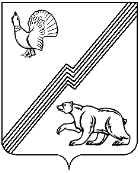 Муниципальное образование – городской округ город ЮгорскАдминистрация города Югорска40 лет Победы ул., д.11, г. Югорск, 628260,Ханты-Мансийский автономный округ – Югра, Тюменская область12 июля 2013 г. № 327№ п/пКод ОКДПНаименование товараХарактеристика товараЕд.изм.Кол-во13020362МониторХарактеристики устройства:Монитор 24” широкоформатный с LED-подсветкой Asus VE248H или эквивалент с характеристиками:- размер, не менее 24", широкоформатный, TN матрица со светодиодной подсветкой;- оптимальное разрешение не менее 1920x1080;- формат экрана 16:9;- поддержка не менее 16,7 млн. цветов;- наличие интерфейсных разъемов D-Sub,  HDMI, DVI, аудиовход 3,5 мм, разъем 3,5 мм для подключения наушников;- время отклика не более 2 мс;- контрастность не менее 10000:1;- яркость матрицы не менее 250 кд/м²;- углы обзора по горизонтали не менее 170, по вертикали не менее 160;- наличие встроенных колонок 2 х 1 Вт;- цвет корпуса черный или черный с серебристым;- управление механическими или сенсорными кнопками;- блок питания встроенный;- потребление энергии не более 35 Вт;- наличие в комплекте поставки CD-диска с драйвером монитора для операционных систем Microsoft Windows;- внутренний блок питания;- класс энергетической эффективности не ниже класса «А».Комплектация устройства:- монитор с указанными характеристиками;- кабель интерфейсный HDMI – HDMI (19 pin to 19 pin), 3 м – 1 штшт623020202Персональный компьютерХарактеристики устройства:Персональный компьютер:- процессор Intel Core i5-3570 или эквивалент с характеристиками: количество ядер не менее 4, тактовая частота не ниже 3,3 ГГц, объем кэша L3 не менее 6 Мб, встроенный графический контроллер HD 2500 Graphics (c частотой 650/1150 МГц), тепловыделение не выше 77 Вт, процессорный разъем LGA1155;- материнская плата с процессорным разъёмом LGA1155, чипсетом не менее H77, не менее 4 разъемами памяти DDR3, сетевым контроллером производительностью нет менее 1 Гбит/с, видеоконтролером с разъемами HDMI,DVI,RGB, выходами audio, поддержкой SATA 3.0, USB 3.0, форм-фактор ATX;- оперативная память объёмом не менее 8 Гб (4Гб х  2 шт) DDR3 PC3-10600 рабочей частотой не менее 1333МГц Kingston или эквивалент;- жесткий диск Western Digital SATA-III 500Gb WD5000AAKX или эквивалент ёмкостью не менее 500 Гб, скорость вращения не менее 7200rpm, объем буфера не менее 16MB;- картридер встроенный, позволяющий читать форматы USB2.0 CF / MD / SM / xD / MMC / SD / MS( / Pro), имеющий интегрированный порт USB 2.0;- клавиатура с разъёмом USB;- 3-кнопочная оптическая мышь со скроллингом, не менее 800 dpi, с разъёмом USB; - диск с комплектом драйверов для операционных систем Microsoft Windows.- корпус MidiTower InWin PE689 с блоком питания 500 Вт или эквивалент с характеристиками:> цвет корпуса: черный;> материал корпуса: сталь толщиной не менее 0,8 мм;> блок питания ATX 12В, мощностью не менее 500 Вт;> коннектор питания материнской платы 24+4 pin, 20+4 pin;> наличие коннектора питания видеокарт 1х6-pin разъем;> наличие не менее 2 разъемов питания SATA;> возможность безвинтового крепления плат расширения, устройств 5,25;> наличие виброгасящих прокладок для крепления HDD-накопителей;> наличие дополнительного вентилятора охлаждения 120х120 мм на задней стенке корпуса;> наличие не менее 2 разъемов USB на передней панели корпуса.Комплектация устройства:- персональный компьютер с указанными характеристиками;- cетевой фильтр Ippon BK252 (6 розеток, длина 1,8 м) или эквивалент – 1 шт.шт433020205Планшетный компьютерПланшетный компьютер Apple iPad 4 64Гб Wi-Fi+4G Black [MD524TU/A] или эквивалент с характеристиками:- двухъядерный процессор A6X с частотой не менее 1,4 Ггц, графической системой PowerGR;- объем оперативной памяти не менее 1024 Мб;- объем встроенной памяти не менее 64 Гб;- две камеры: фронтальная 1,2 Мп, задняя 5 Мп с возможностью съемки видео в качестве 1080р и распознаванием лиц;- операционная система Apple iOS 6;- поддержка беспроводных и сотовых сетей стандартов: 3G, EDGE, HSCSD, HSDPA, HSUPA, HSPA+, GPRS, GSM900, GSM1800, GSM1900, LTE (AT&T 700, 2100 МГц / Verizon 700 МГц);- дисплей 9,7” с матрицей IPS (Retina) со светодиодной подсветкой, сенсорный, Multi-Touch;- разрешение дисплея не менее 2048х1536 пикселей;- встроенный перезаряжаемый Li-Ion полимерный аккумулятор ёмкостью не менее 11560 мА-ч с подзарядкой через адаптер питания или USB от компьютера;- высота устройства не более 242 мм, ширина не более 186 мм, толщина не более 10 мм;- вес устройства не более 662 г;- цвет корпуса черный;- наличие контактов и разъемов: 30-контактный порт док-коннектора, разъема стереонаушников 3,5 мм, лоток Micro-SIM;- наличие встроенного динамика (моно) и микрофона;- наличие датчиков: трехосного гироскопа, акселерометра, датчика внешней освещенности, компас;- наличие модуля A-GPS, поддержка ГЛОНАСС;- поддерживаемые форматы аудиофайлов: AAC, WAV, MP3, Apple Lossless;- поддерживаемые форматы видеофайлов: H.264, MPEG4, MOV, MP4, M-JPEG;- поддерживаемые форматы изображений: JPG, TIFF, GIF;- поддерживаемые форматы текста: DOC, DOCX, HTML, PDF, PPT, PPTX, XLS, XLSX.Комплектация устройства:- устройство, кабель для подключения к порту USB, документация, адаптер питания;- Чехол-обложка для Apple iPad (кожа, чёрный цвет) – 2 шт.шт1№ п/пНаименование товараХарактеристика товараЕд. изм.Кол-воЦена, рубСумма, руб.12……ЦЕНА КОНТРАКТА          Заказчик:Администрация города Югорска 628260, Ханты-Мансийский автономный округ-Югра, г.Югорск, ул.40 лет Победы, 11Тел/факс: 5-00-00ИНН 8622002368 КПП 862201001 Получатель: УФК по Ханты-Мансийскому автономному округу-Югре (Депфин Югорска Администрация города Югорска)Расчетный счет: 402 048 101 000 000 000 35БИК 047162000Банк: РКЦ Ханты-Мансийск г.Ханты-Мансийскк/т: 8(34675) 5-00-61_______________ МП                «___»_____________201__г.          Поставщик:_____________________МП                «___»_____________201__ г.№ п/пНаименование товараХарактеристика товараЕд.изм.Кол-воЦена за ед. товара, рубСумма, руб          Заказчик:___________________________________М.П.               Поставщик:М.П.